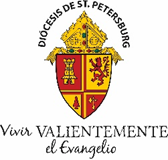 DIÓCESIS DE ST. PETERSBURGDeclaración de Entendimiento y Exoneración de Responsabilidad Respecto al COVID-19La enfermedad del COVID-19 ha sido declarada pandemia mundial por la Organización Mundial de la Salud. En vistas a reanudar las actividades regulares de los ministerios de la Formación en la fe y la Pastoral juvenil, la Diócesis de St. Petersburg y la parroquia de (Nombre de la parroquia) han puesto en vigor medidas preventivas razonables y reglas de comportamiento a fin de reducir la propagación del COVID-19 en las actividades parroquiales. Aun con la implementación de los protocolos de seguridad la parroquia no puede garantizar que su hijo/hija no contraiga el COVID-19; ir a su parroquia o participar en actividades parroquiales pudiera aumentar su riesgo y el de sus hijos/hijas de contraer el COVID-19.SUPUESTO RIESGO: La (Diócesis de St. Petersburg/la parroquia de Nombre de la parroquia) no pueden evitar que ni usted ni su hijo sean expuestos, contraigan o propaguen el COVID-19 por participar en programas parroquiales u otras actividades de esa misma índole. No es posible evitar del todo la presencia de tal enfermedad. Por lo tanto, si ustedes deciden que su hijo/hija participe en los programas de la parroquia de Nombre de la parroquia tengan en cuenta que su hijo/hija o cualquier otro miembro de la familia pueden estar expuestos al COVID-19 y a tener un mayor riesgo de contraer o propagar el COVID-19. He leído y entiendo la advertencia aquí expuesta respecto al COVID-19. Yo, el suscrito, acepto el riesgo de contraer el COVID-19, tanto para mí como para mi cónyuge, mis hijos/hijas y cualquier otro miembro de la familia, para que mi hijo/hija, __________________________________________________________________(Nombre del hijo/hija menor de edad)pueda participar en los programas parroquiales y en otras actividades relacionadas. Yo, el suscrito, reconozco con mi firma la naturaleza contagiosa del COVID-19 y a la vez reconozco que mi hijo/hija, mi cónyuge y yo podemos estar expuestos al COVID-19 como consecuencia de estar presente o participar en los programas parroquiales, y que el estar expuestos o contagiados, puede tener como resultado lesiones personales, enfermedades, discapacidades permanentes y muerte.  RENUNCIA EXPRESA DE DEMANDA/RESPONSABILIDAD: Por medio del presente documento yo, el suscrito, renuncio expresamente y por siempre a todo derecho de demanda legal contra (la Diócesis de St. Petersburg/Nombre de la parroquia) y a sus propietarios, oficiales, directores, gerentes, funcionarios, fiduciarios, empleados, voluntarios autorizados u otros representantes con relación a la exposición, el contagio y la propagación del COVID-19 relacionado con el Programa. Es mi entender que esta renuncia significa desistir de todos mis derechos a cualquier reclamación o acción legal, incluso por lesiones personales, muerte, enfermedad o pérdida de propiedad, o cualquier otro tipo de pérdida, incluso pero no limitado a reclamaciones debido a negligencias, y asimismo renuncio a cualquier reclamación por daños, ya sean conocidos o desconocidos, previstos o imprevistos.  POTESTAD JURISDICCIONAL: Entiendo y acepto que este contrato está regido por las leyes del estado de la Florida. HE LEÍDO CUIDADOSAMENTE Y ENTIENDO TOTALMENTE TODAS LAS DISPOSICIONES DE ESTA EXONERACIÓN DE RESPONSABILIDAD, Y LIBRE Y CONSCIENTEMENTE ASUMO EL RIESGO Y RENUNCIO A MIS DERECHOS CON RESPECTO A LA RESPONSABILIDAD QUE SE DESCRIBE ANTERIORMENTE EN ESTE DOCUMENTO. Soy el padre, la madre o el guardián legal del niño/la niña menor de edad que se menciona en el presente documento. Tengo el derecho legal de consentimiento y como suscrito doy mi consentimiento a los términos y condiciones de esta Exoneración de Responsabilidad.  _________________________________		________________________________	    ___________(Nombre del padre/la madre/guardián –                         (Firma del padre/la madre/guardián)                    (Fecha)en letra de molde) 